  АНО «СУЗГ «Здоровье нации»  19.10.2019 года  открыла двери первой в Черноземье Бизнес-школы  «MBA-подростки+»  для учащихся 5−11 классов и студентов СПО.Бизнес-школа   работает на базе БГТУ им.В.Г.Шухова.   Некоторые  профессии стали востребованными совсем недавно, поэтому высшее или средне-специальное образование по новым профессиям получить невозможно.Объявлен набор детей и подростков по направлениям: обучение с 14.03.2020 годаТелефон для справок: 37-44-74
 
 Директор                                                                                                                  В.В.Чумакова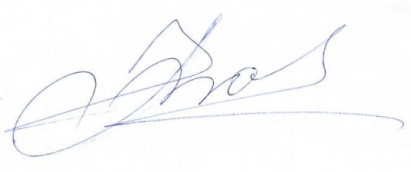 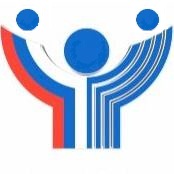 АНО СУЗГ «ЗДОРОВЬЕ НАЦИИ»БГТУ им.В.Г.Шухова308012, г. Белгород, Ул.Костюкова,46, оф 404 тел. (4722)  37-44-74e-mail:20130557@mail.ru,  www.mbapodrostki.ru12.02.2020№ 31-02/131О направлении информацииРуководителям Наименование курсовОписаниеВозрастДлительность курсовСтоимость в месяц, рублейПреимуществаСпециалист по тендерам и госзакупкам (Курсы по  44 ФЗ и 223 ФЗ)мониторинг коммерческих и государственных закупок;подготовка, формирование и подача заявок для участия в закупках по 223-ФЗ, 44-ФЗ и иных коммерческих закупках;анализ тендерной документации, выявление соответствий/несоответствий требованиям заказчика, принятие мер по устранению несоответствий;взаимодействие с заказчиком/организатором торгов — запрос разъяснений положений документации; контроль сроков проведения, отслеживание итогов тендеров;прохождение регистрации и аккредитации на ЭТП;заказ, оформление ЭЦП и ее сопровождение;осуществление документооборота;деловая переписка с заказчиками;контроль и учет результатов участия в закупках и ведение отчетностиОт 14 лет2 месяца, по субботам3 800 в месяцпрактика, предоставление подработки  в свободное времяВожатыйВсероссийский проект «Лига вожатых» реализуется в рамках
федерального проекта «Учитель будущего» 
в рамках национального проекта «Образование».Вовлечение в вожатскую деятельностьСоздание условий для повышения профессионального мастерства вожатых, педагогов и наставниковПоддержка лучших педагогических практик в сфере организации отдыха детей и их оздоровленияСодействие межрегиональным обменамРазработка системы мотивации вожатыхОт 16 лет2 месяца, по субботам3 500 в месяцгарантированное предоставление оплачиваемой работы ( з/п-15 000 рублей/месяц) в летний период.ГрумерНовая профессия стала популярной буквально за последние 10 лет. Грумер – это специалист, приводящий в порядок облик домашних животных. По сути тоже парикмахер, только для собак и кошек. В его обязанности входит: чистка шерсти, глубокое вычесывание животных, стрижка шерсти когтей, создания причесок для длинношерстных питомцев. Сегодня услуги грумера востребованы. За длинношерстными кошками и собаками следует тщательно ухаживать, так как шерсть имеет свойство скатываться в комки и врастать под кожу. Это приведет к болезни животного. Некоторые специалисты трудятся у себя на дому, другие выезжают к клиенту.От 15 лет2 месяца, по воскресеньям4 800 в месяцРаботать начинающий специалист может в салоне для животных или при ветеринарной клинике, а также в частном порядке, делая рекламу своим услугам.НутрициологЭто специалист по здоровому питанию, который помогает составить меню для худеющих или желающих набрать вес, формирует привычки к правильному питанию.     От 16 лет2 месяца, по воскресеньям3 900 в месяцПредоставление оплачиваемой подработки в фитнес-салонахЭкскурсоводПри наличии грамотной речи и четкой дикции, а также заинтересованности в истории и путешествиях разумно пройти обучение на курсах экскурсоводов. От 17 лет2 месяца, по субботам3 650 в месяцПредоставление работы и подработки с высоким заработком.Специалист по туризмуВведение в индустрию туризма;Туроператор и турагент: сходства и различия;Имидж туроператора и турагентства;Единый стандарт сервиса в туризме;Основы законодательства в туризме, организационно-правовые формы деятельности турагентства;Отчетность в государственные органы, плановые и внеплановые проверки;Специалист по туризму: функциональные обязанности;Технология подбора и бронирования тура (теория и практика);Основы бух учета: оформление финансовых документов, договоров, путевок, памяток и др., наличные и безналичные расчеты;Важные аспекты страхования в туризмеОт 13 лет2 месяца, по воскресеньям2 900 в месяцПредоставление работы и подработки